مستخدمة محاكي TinkerCad قومي بعمل التالي:برمجة جهاز متحكم دقيق(قفل ذكي ) يباستخدام لغة C++     قوم بالاتي :يقوم بطباعة رسالة عل الشاشة تطلب من المستخدم استقبال كلمة مرور من 4 رموز "Set 4 character"   "Password:"ثم تخزينها  . ثم عن طريق مستشعر الحركة عند رصد حركة يضئ الدايود المشع 5 مرات تطبع كلمة "welcome home " على الشاشة و من ثم يطلب من المستخدم ادخال الرمز الصحيح للقفل برسالة تظهر على الشاشة "Enter Password"عند ادخال الرمز الصحيح تظهر رسالة "Correct Password" – "Unlocking" ثم يتم فتح القفل و الا تظهر الرسالة على الشاشة ان الرمز الذي قام المستخدم بإدخاله خاطئ "Wrong Password"انتهت الأسئلة                                    بارك الله لك في علمكالمعلمة:أماني الأحمدي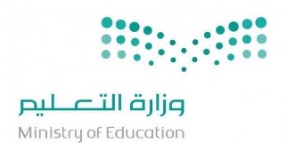 مع تمنياتي لكن بالتوفيق والنجاحمعلمة المادة  حمدهـ الفنونيالسؤال الأول :من خلال دراستك لإنترنت الأشياء سنقوم بإنشاء انذار مستشعر الحركة .. قومي بتنفيذ المطلوب في الجدول : السؤال الثاني : من خلال دراستك لبرنامج الكب كاربون قومي بتنفيذ التالي 👍بنود تقييم الاختبار  النهائي العملي لمقرر انترنت الأشياء - بنود تقييم الاختبار  النهائي العملي لمقرر انترنت الأشياء - التقييمالتقييمالدرجة1 فتح المحاكي و انشاء عمل جديد 112إضافة لوحة الاردوينو و المستشعرات  553توصيل الأجهزة بالشكل الصحيح554كتابة الأوامر البرمجية بلغة C++10105ضبط الشاشة226تنفيذ البرنامج ليعمل بالشكل الصحيح11الدرجة النهائية الدرجة النهائية 25الدرجةالدرجة المستحقةبـ استخدام برنامج كاب كاربون ((CupCarbonلمحاكاة الشبكات2انشي مشروع جديد وقومي ب تسميتة ioT Test2 اجعلي موقع التخزين  في سطح المكتب1صممي المشروع بحيث يكتشف تسرب المياه والفيضانات والسيول10 يجب ان يحتوي المشروع على اربع عقد  على الاقل3 اضيفي الأوامر البرمجية المناسبة5 قومي ب تشغيل محاكاة انترنت الاشياء2المجموع النهائي251فتح موقع تنكر كاد12إضافة مكونات المشروع:دايود مشع للضوء LEDلوحة أردوينو أونو Arduino Uno R3مستشعر الحركة PIR 23قومي بإيصال الدائرة كما في الشكل : 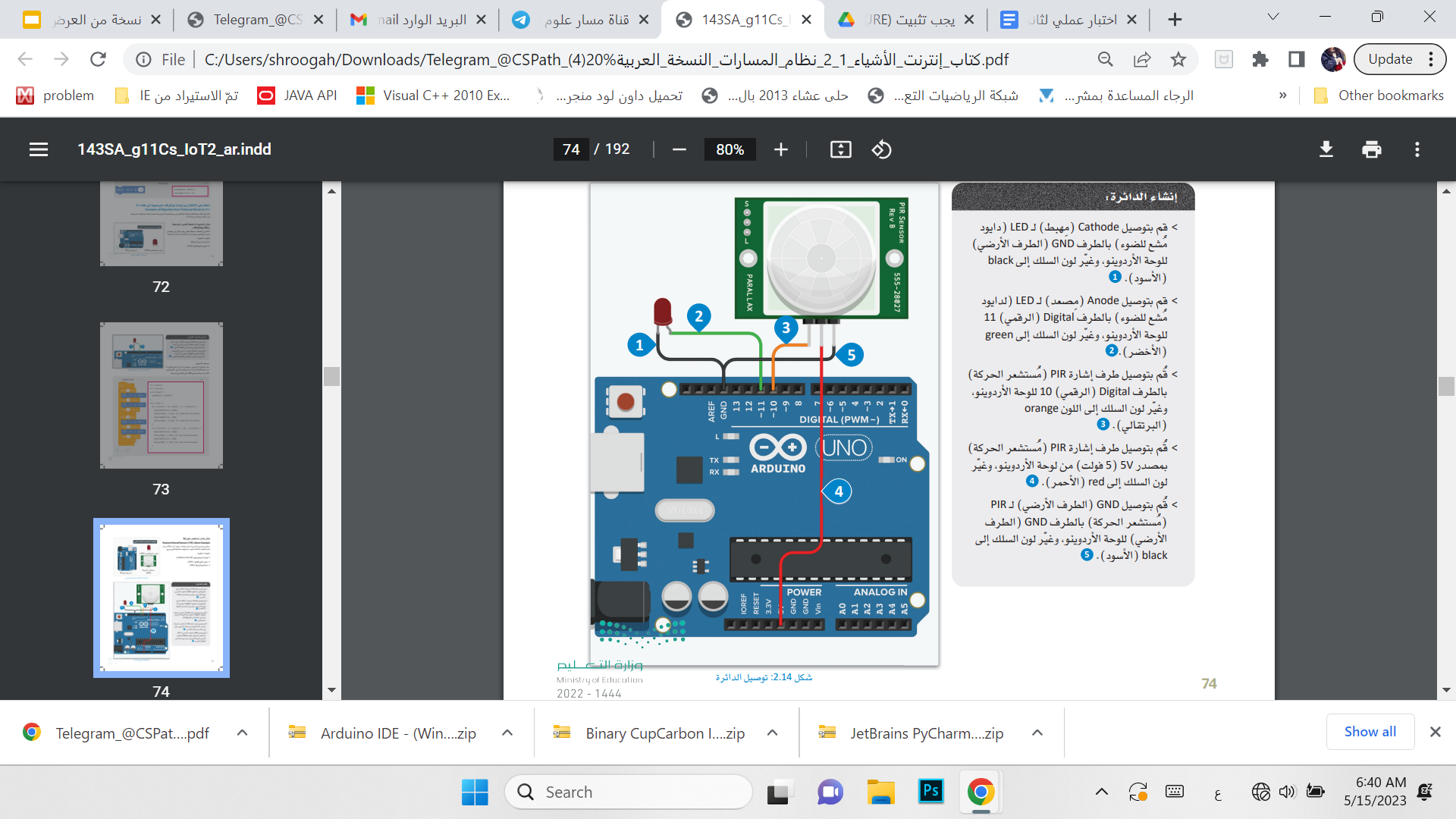 24قومي بكتابة الأمر البرمجي باستخدام اللبنات ليتحقق البرنامج مما إذا كان مستشعر PIR قد اكتشف كائنا في مجال رؤيته وعند اكتشافه شيئاً ما سيرسل إشارة للدايود المشع للضوء ليومض خمس ومضات سريعه 35قومي بتحويل اللبنات الى لغة c++2المجموعالمجموع101انشاء مشروع جديد باسمك 22اضافة 2 عقد متصله 23برمجة العقدة لتظهر رسالة Hello
 ملاحظة : استخدام مكتبة time44ثم تتوقف لمدة ثانيتين وتطبع كلمة world  باستخدام دالة ()sleep45تشغيل المحاكاة 26حفظ البرنامج و المحافظة على الهدوء 1المجموعالمجموع15